EXECUTIVE OFFICER REPORT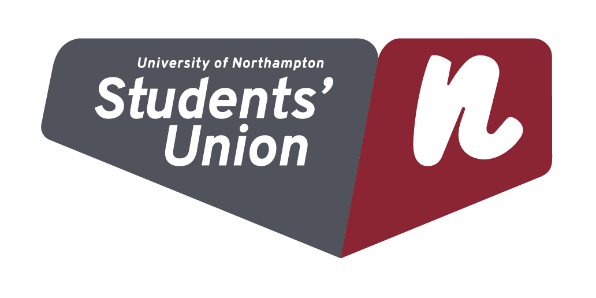 Report InformationReportingManifesto PledgesWhat have you done in this reporting period (between the last Council meeting and now) to get you closer to achieving your manifesto pledges?MandatesWhat have you done in this reporting period (between the last Council meeting and now) to get you closer to completing your mandates?Other ItemsPlease highlight any other notable actions since the last Council meeting.DeclarationsPlease highlight any gifts or benefits received as part of your role in the reporting period.MeetingsPlease list all meetings you have attended in your capacity as a student representative during the reporting period. In the update section, please focus on the issues discussed and how you represented student views in that meeting.TimesheetPlease list your work hours during the reporting period and your main work location for that day.Officer Role:VP EducationOfficer Name:Yeqi ZhouDate of Meeting:15/10/2020Date of Previous Student Council:Summary July:Official training as a Sabbatical officer, facilitated by the Student Union and University. The areas included Organisation History and Strategy, Skills training, Mental Health, Academic Support for students, Sports and Society, Course and Faculty Advocates, Marketing, Trustees training and SU Democracy. The training helped me improve my working skills, understand clearly about the Student Union and what I can do for students which has laid a good foundation for my future work. Got in touch with the NUS each week in July to know the situation in other universities and share the information about Covid-19.Two meeting with the Chair of the Board about introductions and information of the Board Governor meeting in next month.This month was a preparation stage for our work in the future. I got many useful and helpful information and started to prepare my plan.August:Catch up Meeting with Course Advocacy Coordinator which helped me understand the Student Representation Policy and the power of the Course and Faculty Advocates.Improved my English skills for better understanding and expression in my future work.Connected the information get in July, I started to plan my manifesto point actions and made clear of my goals and objectives.Had Sabbatical meetings to get close communications and worked as a team.September:The Sabbatical team shared priorities and objectives with SU staff at the Union Open ForumTo support marketing and Freshers Week activity we all created SU videos and photography and these published in the SU social media which was good to show the visibility of all Sabbatical officers and let more students to get involved in. Hold BME Students’ Coffee Event of the Freshers Week and helped the student to solve problems.The Sabbatical team officers and Staff officers worked together for the ‘Lecture shout out’ through online or face to face which could let more student know what the SU is and what the SU can do for the students. The content included introduction of the SU, introduction of the Sabbatical Officers, Course Advocacy, Academic Societies and Students’ Union Advice Service.Catch up Meeting with Course Advocacy Coordinator for updates and plan for future connections with the faculty advocates.Catch up Meeting with Head of Charitable Services and made Online survey called ‘tell Yeqi’ about asked students their online learning experience. Collected data for future solution(Will be update in the next Council meeting).Projects The sabbatical team is currently exploring options for an SU App intended to improve student engagement with Union officers and services. Manifesto PointProgress Since Last MeetingRAG RatingTry to create a better environment for students such as more study rooms or spaces for the whole week.With the situation of Covid-19, it is hard to create more study rooms due to the space available and restrictions on occupancy. I will hold a weekly drop in session in the Learning Hub (W/C 19th October) for students to share their learning experience and issues. So I can collect data and feedback from the students to inform actions or campaigns and it’s also a good way to show the SU visibility.In ProgressHelping students to practice in studying or finding jobs, try to hold online speeches.I intend to hold online sessions to support students in gaining practical skills. I am currently researching options and topics for online delivery.I hope to engage student groups such as Course Advocates in these sessions to support them in learning the skills more deeply and after that they share the sessions or sign post to future sessionsIn progressEnsuring students can meet their demands about education fields for students through the SU. Planned different ways to show more visibility to the students.A weekly drop in session in the Learning Hub (W/C 19th October) to have more communications with the students.Due to Covid-19, online learning will be the main teaching method. Through my campaign ‘tell Yeqi’ I’ll be using an online survey for collecting data and feedback of student online learning experience, tried to list the good and bad points about online learning and find out potential solutions.In progressConduct surveys and interviews for getting a prompt response to mental health needs and try to ensure every student is treated fairly.After Sabbatical training, I found out that the VP Activity and Welfare role is more focused on mental health part, so I changed the surveys and interviews field into education (as above).I am member of the Student Support Forum  and use this to get and share useful information with other officers and Union Staff.In progressTry to improve the SU social media being more beautiful and practical.Started to run my SU social media account such as Facebook and WhatsAPP. Tried to add as many students as I can. For there was limitations everyday and some of the students hadn’t agree yet, till now I have added 141 students in my Facebook.Made video about the information of Course Advocate and it was shared by the Unions and my officer Facebook page.Took picture about the Sabbatical Team Officer and post it on SU social media.Post or forward useful information or important message through my social media every week. Till now I forwarded 7 articles.In progressMandateDate of MandateProgress Since Last MeetingRAG RatingMM/YYMM/YYIssue/ActionProgress Since Last MeetingGift/BenefitValueReasonMeeting NameDateDD/MM/YYYYLength of Meeting (Hours)HH:MMUpdateHR induction, Organisation Structure, Photos and Laptop Handover30/06/202003:00Training, Organisation Vision, Mission and ValueStay in touch with NUS and other SUs on coronavirus30/06/202001:00Situation update and communication with other University SUOrganisation History, Strategy 2018-21 and Strategy 2021-2401/07/202003:00Training, Student Wellbeing, Student Academic Experience and Student developmentFinancial strategyBoard Introduction01/07/202001:00Training, Introduction with the Board membersStudent Support Forum02/07/202002:00Attended as an observerIntroduction meeting: Chair of the Board and New Student Governors02/07/202001:00Training, Introduction with the Chair of Board LLS SEC03/07/202001:30Attended as an observer“Hats”, Conflicts and Skills Set Review03/07/202003:00Training, working skillsTrustee Board Papers06/07/202003:00TrainingStay in touch with NUS and other SUs on coronavirus07/07/202001:00Situation update and communication with other University SUUnderstanding Student Council and Reporting07/07/202003:00Training, focus on  how I should report to Council and the sort of scrutiny I should expectExec training Day 108/07/202002:00Training, The SU, Staff and Sabb roles, Covid-19 and SU unlocking plansIntroduction Meeting08/07/202001:00Catch up meeting with the BoardProfessionalism and Working as a Team10/07/202003:00Training, Team work skills, communicationMark, Yeqi and Sami10/07/202001:00Catch up meeting with the Chair of the BoardMarketing and Communication Training14/07/202003:00Training, MarketingStay in touch with NUS and other SUs14/07/202001:00Situation update and communication with other University SUExec training Day 215/07/202003:00TrainingMeeting before Board Meeting15/07/202000:45Catch up meetingStudent Complaint Chain: Briefing for all new and continuing officers20/07/202001:00NUS TrainingSports and Societies Training21/07/202003:00TrainingStay in touch with NUS and other SUs21/07/202001:00Situation update and communication with other University SUAdvocacy and Advice Training21/07/202003:00Training, Course and Faculty AdvocatesStudents’ Union Business Recovery Group Meeting21/07/202001:00Situation UpdateDraft financial budget was shared and requested to be approved at the September Trustee meetingMarketing and Communications Training22/07/202003:00Training, Marketing, Social MediaExec training Day 322/07/202002:00Training, MarketingGovernance and Democracy Training23/07/202003:00TrainingTransition to HE24/07/202000:30Catch up meeting Exec and CEO planning session27/07/202003:00Communication, Discussed Sabbs objective with CEO and planned how  to deliver them and what support Sabbs neededStay in touch with NUS and other SUs27/07/202001:00Situation update and communication with other University SUStay in touch with NUS and other SUs04/08/202001:00Situation update and communication with other University SUExec training Day 405/08/202002:00Marketing TrainingTrustees Away Day11/08/202004:30Priorities for the year were discussed and reflections on 19/20 sharedApproach to “Big plans” was shared and agreed by CEOUpdate of Covid-19Stay in touch with NUS and other SUs11/08/202001:00Situation update and communication with other University SUExec training Day 512/08/202003:00TrainingCS and YZ- Student Representation Policy13/08/202001:00Representation Policy, Purpose and scope, Key principles, Key responsibilitiesSabbatical meeting14/08/202001:00Communication, Work as a group, plan for APPMark and Yeqi19/08/202000:45Catch up meeting with the Chair of the BoardSabb Priorities21/08/202000:30TrainingSabbs and Kate25/08/202001:00Catch up MeetingBoard of Governors26/08/202003:00Updated about current situation and readiness for students to return to or start studyDiscussion about Governors getting closer to Union activity and officers, including a visit to Engine ShedMeeting in Platform Cafe27/08/202002:00SU App business planLiberation Forums Council Working Group02/09/202001:30Updates been given by LucindaExec and Union Management02/09/202000:45General updates meeting and support from ManagementMarketing Meeting03/09/202001:00Discussion about Sabs visibility and how can we reach out to more studentsSU Video04/09/202001:30Take video with the Sabbs team Sabbatical Team meeting07/09/202001:00General update Sabbs and Kate08/09/202001:00Catch up MeetingExec and Union Management08/09/202000:45General updates meeting and support from ManagementAdvanceHE: Student Governor 109/09/202005:30TrainingStudent Support Forum10/09/202002:00UpdatesOverview of Fund proposals from Financial Guidance Team10/09/202001:00Review the fund proposal for the upcoming year and approved itCourse Advocacy and VP Ed Catch up10/09/202000:30Updates, plan for further meeting with Faculty advocatesFreshers Video& Group Photo10/09/202003:30Made video with Sabbs team officersSU App Business plan for BOT14/09/202005:00Brief discussion about SU AppUnion Update and Open Forum15/09/202002:00General Updates, Covid-19 UpdatesExec and Union Management15/09/202000:45General updates meeting and support from ManagementInternational Student Drop-In16/09/202001:30Online drop in sessionMeeting with SAS&SU16/09/202001:00UpdatesYZ and CS Catch Up Meeting17/09/202000:30UpdatesSabbs and Kate22/09/202001:00Catch up BME Students’ Coffee Event22/09/202002:30Online and face to face drop in sessionStudent Support Forum24/09/202002:00UpdatesStudents Union Board of Trustees- Main Board24/09/202003:00Received updates from sub-committee.The 20/21 budget was approvedUnion Operational reporting was discussed, 19/20Impact report noted‘Big Plan’Sabbs reportsBoard of Governors25/09/202001:00General updatesBoard of Governors Away Day25/09/202007:00Plans and strategies for the futureSabbs and Kate29/09/202001:00Catch up Exec and Union Management29/09/202000:45General updates meeting and support from ManagementWeekly Catch Up29/09/202000:30Get support for ‘online survey’Course Advocacy Video29/09/202000:30Made video to tell about Course Advocacy, posted on FacebookStudent Exec Committee Meeting29/09/202002:00UpdatesOfficer Council Reports and Briefing30/09/202001:00Support for Council ReportsSU APP Discussion& SU Web development01/10/202001:00Meeting Rosie regarding SU AppExec and Union Management06/10/202000:45General updates meeting and support from ManagementElections Reform Working Group07/10/202001:30Updates for elections rules(First Draft)Week 1: 01/07/2020Week 1: 01/07/2020Week 1: 01/07/2020Week 1: 01/07/2020Week 1: 01/07/2020Total Hours: 28Total Hours: 28MonTueWedThuFriSatSunIn09:0009:0009:0009:00Out15:0016:0016:0017:00Total6778LocationPlatform/WFHWFHWFHWFHWeek 2: 06/07/2020Week 2: 06/07/2020Week 2: 06/07/2020Week 2: 06/07/2020Week 2: 06/07/2020Total Hours: 37.5Total Hours: 37.5MonTueWedThuFriSatSunIn09:0009:0009:0009:0009:00Out17:0017:0017:0017:0014:30Total88885.5LocationWFHWFHWFHWFHPlatform/WFHWeek 3: 13/07/2020Week 3: 13/07/2020Week 3: 13/07/2020Week 3: 13/07/2020Week 3: 13/07/2020Total Hours: 37.5Total Hours: 37.5MonTueWedThuFriSatSunIn09:0009:0009:0009:0009:00Out17:0017:0017:0014:3014:30Total88885.5LocationWFHWFHWFHWFHWFHWeek 4: 20/07/2020Week 4: 20/07/2020Week 4: 20/07/2020Week 4: 20/07/2020Week 4: 20/07/2020Total Hours: 37.5Total Hours: 37.5MonTueWedThuFriSatSunIn09:0009:0009:0009:0009:00Out17:0017:0017:0017:0014:30Total88885.5LocationWFHWFHWFHWFHWFHWeek 5: 27/07/2020Week 5: 27/07/2020Week 5: 27/07/2020Week 5: 27/07/2020Week 5: 27/07/2020Total Hours: 37Total Hours: 37MonTueWedThuFriSatSunIn09:0009:0009:0009:0009:00Out17:0017:0017:0017:0014:00Total88885LocationEngine Shed/WFHWFHWFHWFHWFHWeek 6: 03/08/2020Week 6: 03/08/2020Week 6: 03/08/2020Week 6: 03/08/2020Week 6: 03/08/2020Total Hours: 37Total Hours: 37MonTueWedThuFriSatSunIn09:0009:0009:0009:0009:00Out17:0017:0017:0017:0014:00Total88885LocationWFHWFHWFHWFHWFHWeek 7: 10/08/2020Week 7: 10/08/2020Week 7: 10/08/2020Week 7: 10/08/2020Week 7: 10/08/2020Total Hours: 35.5Total Hours: 35.5MonTueWedThuFriSatSunIn09:0009:0009:0009:0009:00Out17:0017:0015:0017:0014:30Total88885.5LocationWFHPlatform/WFHWFHWFHLH/WFHWeek 8: 17/08/2020Week 8: 17/08/2020Week 8: 17/08/2020Week 8: 17/08/2020Week 8: 17/08/2020Total Hours: 36.5Total Hours: 36.5MonTueWedThuFriSatSunIn09:0009:0009:0009:0009:00Out16:0017:0017:0017:0014:30Total78885.5LocationWFHWFHWFHWFHWFHWeek 9: 24/08/2020Week 9: 24/08/2020Week 9: 24/08/2020Week 9: 24/08/2020Week 9: 24/08/2020Total Hours: 37.5Total Hours: 37.5MonTueWedThuFriSatSunIn09:0009:0009:0009:0009:00Out17:0017:0017:0017:0014:30Total88885.5LocationWFHWFHWFHPlatform/WFHWFHWeek 10: 31/08/2020Week 10: 31/08/2020Week 10: 31/08/2020Week 10: 31/08/2020Week 10: 31/08/2020Total Hours: 37.5Total Hours: 37.5MonTueWedThuFriSatSunIn09:0009:0009:0009:0009:00Out17:0017:0017:0017:0014:30Total88885.5LocationWFHWFHWFHWFHEngine shed/WFHWeek 11: 07/09/2020Week 11: 07/09/2020Week 11: 07/09/2020Week 11: 07/09/2020Week 11: 07/09/2020Total Hours: 37.5Total Hours: 37.5MonTueWedThuFriSatSunIn09:0009:0009:0009:0009:00Out17:0017:0017:0017:0014:30Total88885.5LocationEngine shed/WFHEngine shed/WFHEngine shed/WFHWFHWFHWeek 12: 14/09/2020Week 12: 14/09/2020Week 12: 14/09/2020Week 12: 14/09/2020Week 12: 14/09/2020Total Hours: 37Total Hours: 37MonTueWedThuFriSatSunIn09:0009:0009:0009:0009:00Out17:0017:0017:0017:0014:00Total88885LocationEngine shed/WFMEngine shed/WFHEngine shed/WFHEngine shed/WFHWFHWeek 13: 21/09/2020Week 13: 21/09/2020Week 13: 21/09/2020Week 13: 21/09/2020Week 13: 21/09/2020Total Hours: 39.5Total Hours: 39.5MonTueWedThuFriSatSunIn09:0010:3009:0010:0009:00Out17:0018:3017:0020:3014:00Total88810.55LocationEngine shed/WFHEngine shed/WFHEngine shed/WFHWFHWFHWeek 14: 28/09/2020Week 14: 28/09/2020Week 14: 28/09/2020Week 14: 28/09/2020Week 14: 28/09/2020Total Hours: 37.5Total Hours: 37.5MonTueWedThuFriSatSunIn09:0009:0009:0009:0009:00Out17:0017:0017:0017:0014:30Total88885.5LocationEngine shed/WFHEngine shed/WFHEngine shed/WFHWFHWFH